Pie Charts                                  23.2.21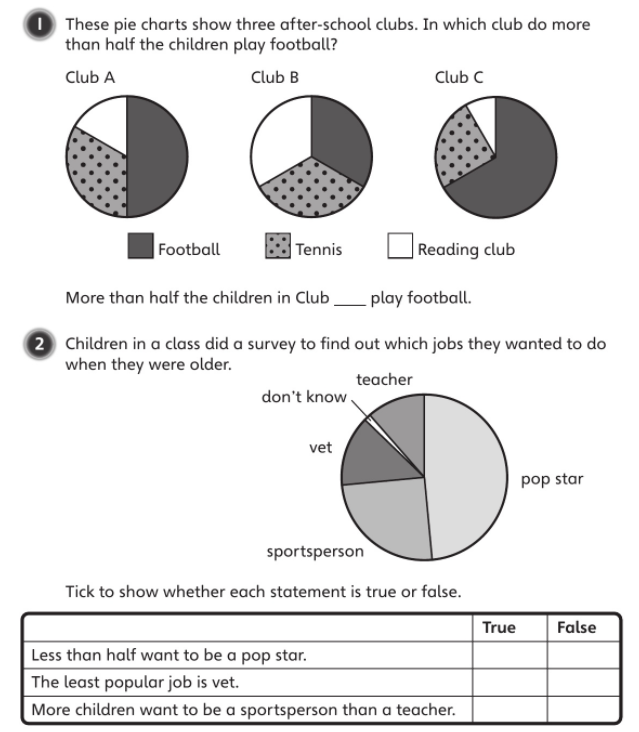 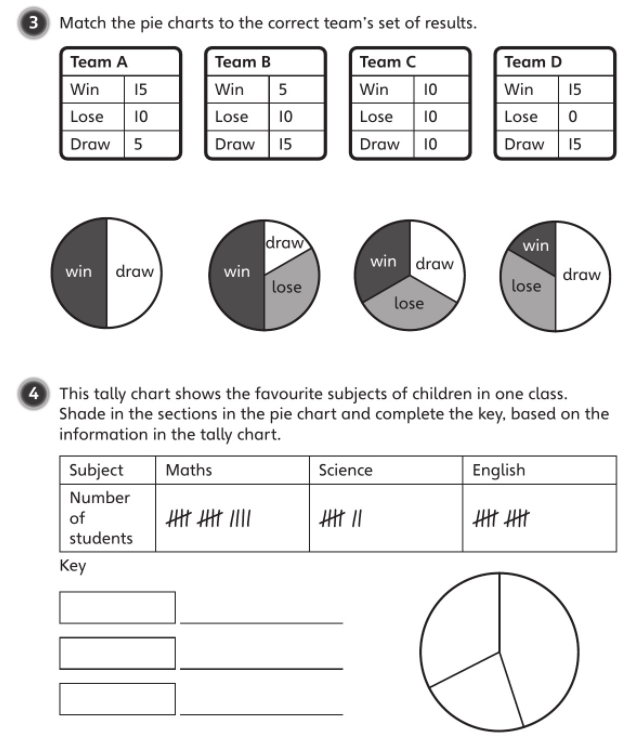 Challenge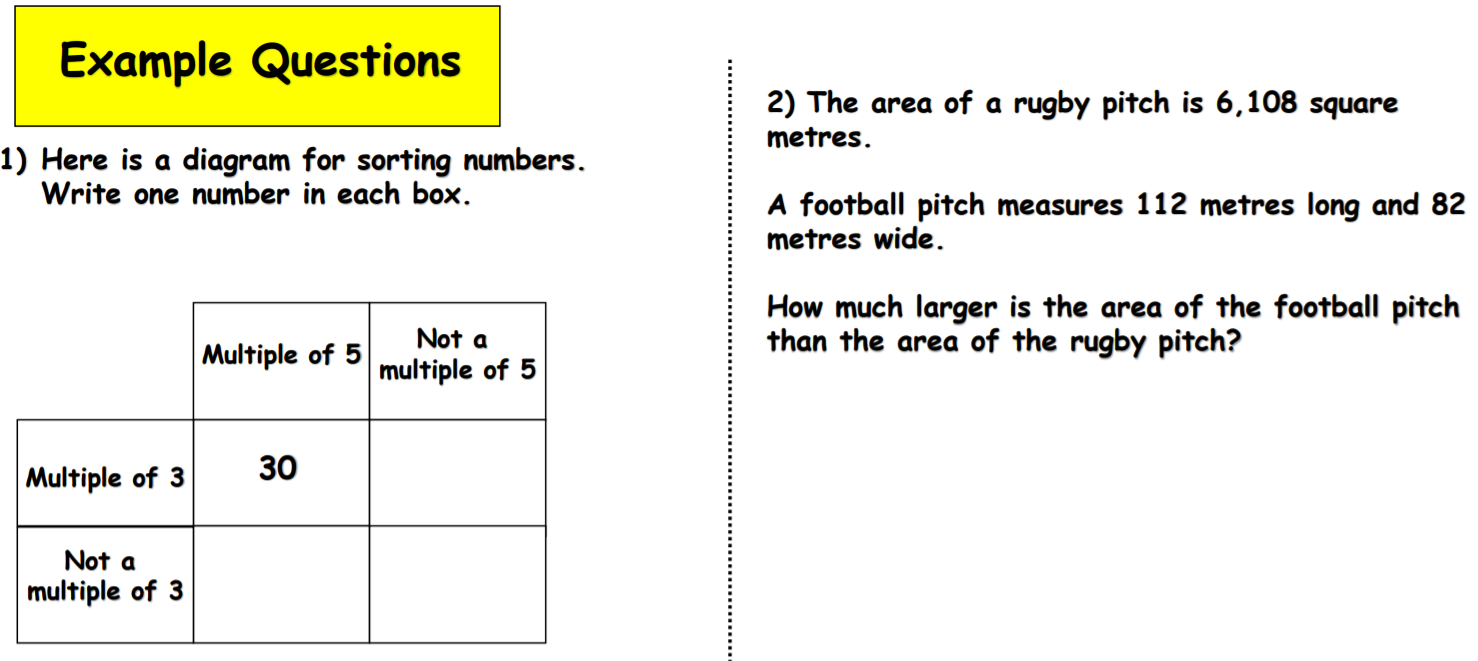 